Конспект занятия по развитию речи в подготовительной группе «Загадочный космос».Цель: Создание условий для активизации словарного запаса по теме «Космос»Задачи: совершенствовать связную речьФормировать умение использовать в речи антонимыОбогащать речь детей прилагательнымиОбразовывать имена прилагательные от имён существительныхФормировать умение составлять простые и сложные предложения, развивать объяснительную речьРасширять кругозор детей по теме «Космос», развивать любознательностьСовершенствовать графомоторные навыкиВоспитывать любовь к планете, на которой мы живёмРазвивать внимание, память, логическое мышлениеПредварительная работа: рассматривание иллюстраций, альбомов по теме «Космос»Чтение книг и энциклопедийПодбор дидактических игр и упражненийХод НОД:Создание эмоционального настроя, организационный моментПредлагаю встать в круг:Здравствуй, солнце золотое!Здравствуй небо голубое! Здравствуй, вольный ветерок!Здравствуй маленький дубок!Мы живём в одном краю,Всех я вас приветствую!Сообщение темы:Ребята, чтобы узнать, о чём мы с вами будем сегодня говорить, предлагаю вам разгадать ребус.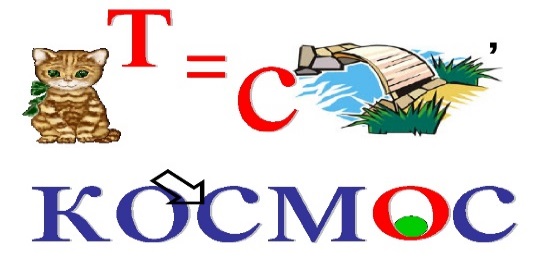 Видео «Космос» на фоне музыки и видео воспитатель рассказываетКосмос - это огромное пространство без конца и края, которое окружает нашу планету. В этом пространстве движутся отдельные звезды, вокруг них кружатся планеты, летают кометы и метеоры.Земля - это планета, на которой мы живем. Из космоса она выглядит как прекрасный голубой шар. Большая часть Земли покрыта голубой водой огромных океанов. Белые пятна - это облака, снег и лед. Суша - это огромные пространства зелено-коричневого цвета, пространства, покрытые камнем и почвой.Земля - это единственная известная нам обитаемая планета. Люди, растения и животные могут жить на Земле потому, что она не слишком горячая и не слишком холодная. На Земле есть вода для питья и воздух для дыхания. Они необходимы всем живым организмамВопросы:Что такое космос?Что движется в этом пространстве?Как называется планета, на которой мы живем?Как она выглядит из космоса?Чем покрыта большая часть Земли?Что обозначают белые пятна?Чем покрыта суша?Почему люди, животные и растения могут жить на Земле?Для чего нужны вода и воздух?Ребята, а какие вы знаете планеты?Каждый ли человек может стать космонавтом?Какими качествами должен обладать человек чтобы стать космонавтом? (смелый: отважный, храбрый, бесстрашный; сильный: крепкий, мощный, выносливый; умный: сообразительный, начитанный, мудрый)Какие ещё слова, похожие по смыслу можно подобрать к слову «сильный» (умный, смелый)?Когда вы вырастете, то, возможно, кто-то из вас захочет стать космонавтом, как наш земляк, рыбинец Алексей Овчинин. Но для этого нужно многое знать и уметь. Предлагаю нам создать центр подготовки будущих космонавтов и выполнить несколько заданий.Вы послушали рассказ о космосе, мы не раз об этом с вами говорили, поэтому предлагаю поиграть в игру «Объяснялки». Я вам называю какое-либо слово из космической темы, а вы объясните, что оно значит.Как называется место, с которого взлетают космические ракеты? (космодром)
 Как называть аппарат, который взлетает в космос? (космический аппарат)Человек, который считает звёзды(звездочёт)
 Как называть аппарат, который может взлетать в космос, но это не ракета? (космолёт)Естественный спутник земли(Луна)
 Как называется наука, которая изучает космос и строит ракеты? (космонавтика)Скопление звёзд на небе(созвездие) Одежда космонавта (Скафандр)Небесные тела, состоящие из раскалённых газов(Звёзды)Небесные тела, состоящие их твёрдых, жидки частиц и газов, вращающиеся по орбите вокруг солнца(планеты)Небесное тело, имеющее туманный вид, состоящее из каменных пород, льда и пыли, при приближении к солнцу образует светящийся хвост(комета)Как назвать человека, который взлетает в ракете в космос? (космонавт)Первый человек, совершивший полёт в космос (Юрий Гагарин)Юрий Гагарин совершил полёт в космос, облетев на космическом корабле «Восток» вокруг земного шара. Позже другие космонавты летали в космос, уже на другие планеты. Какие планеты Солнечной системы вы знаете?
(Меркурий, Венера, Марс, Юпитер, Сатурн, Уран, Нептун, Плутон, Земля.)Упражнение: сравнение солнца и ближайшей планеты. Чтобы сравнить размер солнца и планет, мы проведём опыт.Представьте, что мяч-это солнце, я положу рядом горошину-это ближайшая к солнцу планета Меркурий.Игра «Наоборот» Солнце большое, а Меркурий маленькийдалёкий — близкий тесный — ... улетать — ...высокий — ... взлетать — ...известный — ... включать — ...тёмный — ... подниматься — ...яркий — ...близкая-…быстрая-…Эксперимент с фонарикомУ меня для вас ещё один интересный опыт. Посмотрите на конверт, нам нужно узнать, что в нём находится. Я буду светить фонариком на конверт, но ничего не видно. А теперь освещаю конверт с обратной стороны. Что мы видим? (звёзды)Так происходит со звёздами. Почему мы их не видим днём, ведь звёзды светят всегда?Назовите слова, которые можно образовать от слова «звезда» (звёздное, звездочёт, звездолёт, созвездие, звездопад)Какая может быть звезда? (яркая, далёкая, горячая, светящаяся..)У космонавтов должна быть очень хорошая память. Я вам сейчас прочитаю рассказ, вы слушайте внимательно о постарайтесь запомнить. Рассказ называется «Что такое звёзды?» Текст для пересказа «Что такое звезды?» — А что такое звёзды? — спросил однажды кузнечик. Лягушонок задумался и сказал: —Большие слоны говорят: «Звёзды — это золотые гвоздики, ими прибито небо». Но ты не верь. Большие медведи думают: «Звёзды — это снежинки, что забыли упасть». Но ты тоже не верь. Послушай меня лучше. Мне кажется, виноват большой дождь. После большого дождя растут большие цветы. А ещё мне кажется, когда они достают головой небо, то и засыпают там. — Да, — сказал кузнечик. — Это больше похоже на правду. Звёзды — это большие цветы. Они спят в небе, поджав длинные ножки. Г. Цыферов Вопросы: О чём спросил кузнечик однажды? Что сказал лягушонок? Что говорили большие слоны о звёздах? Что думали о звёздах большие медведи? Что рассказал о звёздах лягушонок?Ребята я сегодня принесла небольшой диск с картинками, но, чтобы увидеть, что на нём изображено, нам нужен проектор. Подойдите к столу и посмотрите, кого мы здесь видим? Это жители иных планет, инопланетяне. А как мы назовём жителей луны?Как моно назвать жителей Марса?А нас, жителей Земли как назвать?Послушайте стихотворение про возможных обитателей другой планеты Подоконник ладонями стиснув,Ты стоишь, запрокинув голову,И летят позывные мыслейК дальним звёздам-белые голуби.Где-то там, в бесконечной темени,За границами звёздной Арктики,В недоступном пространстве и времениПроплывают иные галактики.Я уверена в каком-то созвездииЕсть планеты, как наша зелёные,И живут там ваши ровесники-Космонавты, поэты, учёные.И в такую же полночь лунную,Запрокинув мечтательно голову,Загрустила ровесница юнаяНа планете в созвездии Голубя.Физминутка:Дружно в ногу мы идем,Мы идем на космодром.Мы походим на носках,А потом на пятках.Вот проверили осанкуИ свели лопатки.Ждет нас быстрая ракетаДля полета на планету.Отправляемся на МарсЗвезды, в гости ждите насИгра с мячом «Образуй прилагательные от существительных».
Нам надо образовать от слов, отвечающих на вопрос что? слова, отвечающие на вопрос, какой? (звезда - звездный, туман - туманный, солнце - солнечный, луна - лунный, ночь - ночной, холод - холодный, кислород - кислородный…).Мы с вами многое уже знаем и думаю, без труда сможем указать путь к любой из планет, если отправимся в путешествие. Сейчас мы сядем за столы и поможем ракетам добраться до планет.А сейчас предлагаю проверить свои знания, я начинаю предложение, а вы заканчиваете. Продолжи предложение:Дом строят из дерева, а ракету…Юрий Гагарин полетел в космос, потому что …Планеты не сталкиваются друг с другом, потому что…В открытом космосе нет воздуха, а значит…Космонавт не боится перегрузки, потому что…На морском корабле пригодится посуда, а на космическом…Словесная игра «Подскажи словечко». Взрослый читает стихотворные строчки, но перед последним словом делает паузу, предлагая ребёнку самому закончить стишок. Я буду читать вам стих, а вы подумайте и подскажите последнее слово. На корабле воздушном, космическом, послушном, мы, обгоняя ветер, несёмся на … (ракете). Планета голубая, любимая, родная, она твоя, она моя, и называется … (Земля). Есть специальная труба, в ней вселенная видна, видят звёзд калейдоскоп астрономы в … (телескоп). Посчитать совсем не просто ночью в тёмном небе звёзды. Знает все наперечёт звёзды в небе … (звездочёт). Самый первый в космосе летел с огромной скоростью отважный русский парень наш космонавт … (Гагарин). Освещает ночью путь, звёздам не даёт заснуть, пусть все спят, ей не до сна, в небе не заснёт … (луна). Специальный космический есть аппарат, сигналы на Землю он шлёт всем подряд, и как одинокий путник летит по орбите … (спутник). У ракеты есть водитель, невесомости любитель. По-английски: “астронавт”, а по-русски … (космонавт)Итог. Рефлексия.
О чем мы сегодня говорили?
Что нового вы узнали? И в конце нашего занятия мне бы хотелось прочитать для вас стихотворение Якова Акима «Есть одна планета-сад…».Есть одна планета-садВ этом космосе холодном.Только здесь леса шумят,Птиц скликая перелётных,Лишь на ней одной цветутЛандыши в траве зелёной,И стрекозы только тутВ речку смотрят удивлённо…Береги свою планету - Ведь другой, похожей, нету!